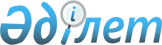 О внесении изменений в решение Макатского районного маслихата от 21 декабря 2020 года № 445-VI "О бюджетах поселков Макат, Доссор и сельского округа Байгетобе на 2021-2023 годы"Решение Макатского районного маслихата Атырауской области от 10 декабря 2021 года № 67-VII
      Макатский районный маслихат РЕШИЛ:
      1. Внести в решение Макатского районного маслихата "О бюджетах поселков Макат, Доссор и сельского округа Байгетобе на 2021-2023 годы" от 21 декабря 2020 года № 445-VI (зарегистрированное в Реестре государственной регистрации нормативных правовых актов под № 4836) следующие изменения:
      пункт 1 изложить в новой редакции:
       "1. Утвердить бюджет поселка Макат на 2021-2023 годы согласно приложениям 1, 2 и 3 соотвественно, в том числе на 2021 год в следующих объемах:
      1) доходы – 183 833 тысяч тенге, в том числе:
      налоговые поступления – 22 133 тысяч тенге;
      неналоговые поступления – 942 тысяч тенге;
      поступления от продажи основного капитала – 0 тысяч тенге;
      поступления трансфертов – 156 367 тысяч тенге;
      2) затраты – 183 833 тысяч тенге;
      3) чистое бюджетное кредитование – 0 тысяч тенге, в том числе:
      бюджетные кредиты – 0 тысяч тенге;
      погашение бюджетных кредитов – 0 тысяч тенге;
      4) сальдо по операциям с финансовыми активами – 0 тысяч тенге, в том числе:
      приобретение финансовых активов – 0 тысяч тенге;
      поступления от продажи финансовых активов государства – 0 тысяч тенге;
      5) дефицит (профицит) бюджета – 0 тысяч тенге;
      6) финансирование дефицита (использование профицита) бюджета – 0 тысяч тенге:
      поступление займов – 0 тысяч тенге;
      погашение займов – 0 тысяч тенге;
      используемые остатки бюджетных средств – 4 391 тысяч тенге".
      пункт 2 изложить в новой редакции:
       "2. Утвердить бюджет поселка Доссор на 2021-2023 годы согласно приложениям 4, 5 и 6 соотвественно, в том числе на 2021 год в следующих объемах:
      1) доходы – 152 402 тысяч тенге, в том числе:
      налоговые поступления – 20 814 тысяч тенге;
      неналоговые поступления – 907 тысяч тенге;
      поступления от продажи основного капитала – 0 тысяч тенге;
      поступления трансфертов – 123 434 тысяч тенге;
      2) затраты – 152 402 тысяч тенге;
      3) чистое бюджетное кредитование – 0 тысяч тенге, в том числе:
      бюджетные кредиты – 0 тысяч тенге;
      погашение бюджетных кредитов – 0 тысяч тенге;
      4) сальдо по операциям с финансовыми активами – 0 тысяч тенге, в том числе:
      приобретение финансовых активов – 0 тысяч тенге;
      поступления от продажи финансовых активов государства – 0 тысяч тенге;
      5) дефицит (профицит) бюджета – 0 тысяч тенге;
      6) финансирование дефицита (использование профицита) бюджета – 0 тысяч тенге:
      поступление займов – 0 тысяч тенге;
      погашение займов – 0 тысяч тенге;
      используемые остатки бюджетных средств – 7 247 тысяч тенге".
      пункт 3 изложить в новой редакции:
       "3. Утвердить бюджет сельского округа Байгетобе на 2021-2023 годы согласно приложениям 7, 8 и 9 соотвественно, в том числе на 2021 год в следующих объемах:
      1) доходы – 43 596 тысяч тенге, в том числе:
      налоговые поступления – 2 424 тысяч тенге;
      неналоговые поступления – 4 тысяч тенге;
      поступления от продажи основного капитала – 0 тысяч тенге;
      поступления трансфертов – 40 609 тысяч тенге;
      2) затраты – 43 596 тысяч тенге;
      3) чистое бюджетное кредитование – 0 тысяч тенге, в том числе:
      бюджетные кредиты – 0 тысяч тенге;
      погашение бюджетных кредитов – 0 тысяч тенге;
      4) сальдо по операциям с финансовыми активами – 0 тысяч тенге, в том числе:
      приобретение финансовых активов – 0 тысяч тенге;
      поступления от продажи финансовых активов государства – 0 тысяч тенге;
      5) дефицит (профицит) бюджета – 0 тысяч тенге;
      6) финансирование дефицита (использование профицита) бюджета – 0 тысяч тенге:
      поступление займов – 0 тысяч тенге;
      погашение займов – 0 тысяч тенге;
      используемые остатки бюджетных средств – 559 тысяч тенге".
      2. Приложения 1, 4, 7 к указанному решению изложить в новой редакции согласно приложениям 1, 2, 3 к настоящему решению.
      3. Настоящее решение вводится в действие с 1 января 2021 года. Бюджет поселка Макат на 2021 год Бюджет поселка Доссор на 2021 год Бюджет сельского округа Байгетобе на 2021 год
					© 2012. РГП на ПХВ «Институт законодательства и правовой информации Республики Казахстан» Министерства юстиции Республики Казахстан
				
      Секретарь маслихата

К. Исмагулов
Приложение 1 к решению Макатского районного маслихата от 10 декабря 2021 года № 67-VIIПриложение 1 к решению Макатского районного маслихата от 21 декабря 2020 года № 445-VI
Категория
Категория
Категория
Категория
Сумма 
(тысяч тенге)
Класс
Класс
Класс
Сумма 
(тысяч тенге)
Подкласс
Подкласс
Сумма 
(тысяч тенге)
Наименование
Сумма 
(тысяч тенге)
I. Доходы
183833
1
Налоговые поступления
22133
01
Подоходный налог
4592
200
Индивидуальный подоходный налог
4592
04
Hалоги на собственность
17541
100
Hалоги на имущество
287
300
Земельный налог
601
400
Hалог на транспортные средства
16653
2
Неналоговые поступления
942
01
Доходы от государственной собственности
573
500
Доходы от аренды имущества, находящегося в государственной собственности
573
06
Другие неналоговые поступления в местный бюджет
369
100
Другие неналоговые поступления в местный бюджет
369
4
Поступления трансфертов 
156367
02
Трансферты из вышестоящих органов государственного управления
156367
300
Трансферты из районного (города областного значения) бюджета
156367
8
Используемые остатки бюджетных средств
4391
01
Остатки бюджетных средств
4391
100
Свободные остатки бюджетных средств
4391
Функциональная группа 
Функциональная группа 
Функциональная группа 
Функциональная группа 
Сумма (тысяч тенге)
Администратор бюджетных программ
Администратор бюджетных программ
Администратор бюджетных программ
Сумма (тысяч тенге)
Программа
Программа
Сумма (тысяч тенге)
Наименование
Сумма (тысяч тенге)
II. Расходы 
183833
01
Государственные услуги общего характера
105862
124
Аппарат акима города районного значения, поселка, села, сельского округа
105862
001
Услуги по обеспечению деятельности акима города районного значения, поселка, села, сельского округа
104137
022
Капитальные расходы государственного органа
1725
07
Жилищно-коммунальное хозяйство
73531
124
Аппарат акима района в городе, города районного значения, поселка, села, сельского округа
73531
008
Освещение улиц населенных пунктов
43152
009
Обеспечение санитарии населенных пунктов
5000
011
Благоустройство и озеленение населенных пунктов
25379
13
Прочие
4440
124
Аппарат акима района в городе, города районного значения, поселка, села, сельского округа
4440
040
Реализация мероприятий для решения вопросов обустройства населенных пунктов в реализацию мер по содействию экономическому развитию регионов в рамках Государственной программы развития регионов до 2025 года
4440Приложение 2 к решению Макатского районного маслихата от 10 декабря 2021 года № 67-VIIПриложение 4 к решению районного маслихата от 21 декабря 2020 года № 445-VI
Категория
Категория
Категория
Категория
Категория
Категория
Сумма (тысяч тенге)
Класс
Класс
Класс
Класс
Класс
Сумма (тысяч тенге)
Подкласс
Подкласс
Подкласс
Сумма (тысяч тенге)
Наименование
Наименование
Сумма (тысяч тенге)
I. Доходы
I. Доходы
152402
1
Налоговые поступления
Налоговые поступления
20814
01
01
Подоходный налог
Подоходный налог
179
200
Индивидуальный подоходный налог
Индивидуальный подоходный налог
179
04
04
Hалоги на собственность
Hалоги на собственность
20635
100
Hалоги на имущество
Hалоги на имущество
370
300
Земельный налог
Земельный налог
882
400
Hалог на транспортные средства
Hалог на транспортные средства
19383
2
Неналоговые поступления
Неналоговые поступления
907
01
01
Доходы от государственной собственности
Доходы от государственной собственности
467
500
Доходы от аренды имущества, находящегося в государственной собственности
Доходы от аренды имущества, находящегося в государственной собственности
467
02
02
Поступления от реализации товаров (работ, услуг) государственными учреждениями, финансируемыми из государственного бюджета
Поступления от реализации товаров (работ, услуг) государственными учреждениями, финансируемыми из государственного бюджета
427
100
Поступления от реализации товаров (работ, услуг) государственными учреждениями, финансируемыми из государственного бюджета
Поступления от реализации товаров (работ, услуг) государственными учреждениями, финансируемыми из государственного бюджета
427
04
04
Штрафы, пени, санкции, взыскания, налагаемые государственными учреждениями, финансируемыми из государственного бюджета, а также содержащимися и финансируемыми из бюджета (сметы расходов) Национального Банка Республики Казахстан
Штрафы, пени, санкции, взыскания, налагаемые государственными учреждениями, финансируемыми из государственного бюджета, а также содержащимися и финансируемыми из бюджета (сметы расходов) Национального Банка Республики Казахстан
13
100
Штрафы, пени, санкции, взыскания, налагаемые гос учреждениями, финансируемыми из гос бюджета, а также содержащимися и финансируемыми из бюдж.(сметы расходов) Нац Банка РК, за искл. поступл. от орг. нефт сектора и в Фонд компенс. потерпевшим
Штрафы, пени, санкции, взыскания, налагаемые гос учреждениями, финансируемыми из гос бюджета, а также содержащимися и финансируемыми из бюдж.(сметы расходов) Нац Банка РК, за искл. поступл. от орг. нефт сектора и в Фонд компенс. потерпевшим
13
4
Поступления трансфертов 
Поступления трансфертов 
123434
02
02
Трансферты из вышестоящих органов государственного управления
Трансферты из вышестоящих органов государственного управления
123434
300
Трансферты из районного (города областного значения) бюджета
Трансферты из районного (города областного значения) бюджета
123434
8
Используемые остатки бюджетных средств
Используемые остатки бюджетных средств
7247
01
01
Остатки бюджетных средств
Остатки бюджетных средств
7247
100
Свободные остатки бюджетных средств
Свободные остатки бюджетных средств
7247
Функциональная группа
Функциональная группа
Функциональная группа
Функциональная группа
Функциональная группа
Функциональная группа
Сумма (тысяч тенге)
Администратор бюджетных программ
Администратор бюджетных программ
Администратор бюджетных программ
Администратор бюджетных программ
Сумма (тысяч тенге)
Программа
Программа
Сумма (тысяч тенге)
Наименование
Сумма (тысяч тенге)
II. Расходы 
152402
01
01
Государственные услуги общего характера
94233
124
124
Аппарат акима города районного значения, поселка, села, сельского округа
94233
001
Услуги по обеспечению деятельности акима города районного значения, поселка, села, сельского округа
92892
022
Капитальные расходы государственного органа
1341
07
07
Жилищно-коммунальное хозяйство
56419
124
124
Аппарат акима района в городе, города районного значения, поселка, села, сельского округа
56419
008
Освещение улиц населенных пунктов
27300
009
Обеспечение санитарии населенных пунктов
3639
011
Благоустройство и озеленение населенных пунктов
25480
13
13
Прочие
1750
124
124
Аппарат акима района в городе, города районного значения, поселка, села, сельского округа
1750
040
Реализация мероприятий для решения вопросов обустройства населенных пунктов в реализацию мер по содействию экономическому развитию регионов в рамках Государственной программы развития регионов до 2025 года
1750Приложение 3 к решению Макатского районного маслихата от 10 декабря 2021 года № 67-VIIПриложение 7 к решению районного маслихата от 21 декабря 2020 года № 445-VI
Категория
Категория
Категория
Категория
Категория
Сумма 
(тысяч тенге)
Класс
Класс
Класс
Класс
Сумма 
(тысяч тенге)
Подкласс
Подкласс
Сумма 
(тысяч тенге)
Наименование
Сумма 
(тысяч тенге)
I. Доходы
43596
1
Налоговые поступления
2424
01
01
Подоходный налог
300
200
Индивидуальный подоходный налог
300
04
04
Hалоги на собственность
2124
100
Hалоги на имущество
3
300
Земельный налог
115
400
Hалог на транспортные средства
2006
2
Неналоговые поступления
4
04
04
Штрафы, пени, санкции, взыскания, налагаемые государственными учреждениями, финансируемыми из государственного бюджета, а также содержащимися и финансируемыми из бюджета (сметы расходов) Национального Банка Республики Казахстан
4
100
Штрафы, пени, санкции, взыскания, налагаемые гос учреждениями, финансируемыми из гос бюджета, а также содержащимися и финансируемыми из бюдж.(сметы расходов) Нац Банка РК, за искл. поступл. от орг. нефт сектора и в Фонд компенс. потерпевшим
4
4
Поступления трансфертов 
40609
02
02
Трансферты из вышестоящих органов государственного управления
40609
300
Трансферты из районного (города областного значения) бюджета
40609
8
Используемые остатки бюджетных средств
559
01
01
Остатки бюджетных средств
559
100
Свободные остатки бюджетных средств
559
Функциональная группа
Функциональная группа
Функциональная группа
Функциональная группа
Функциональная группа
Сумма (тысяч тенге)
Администратор бюджетных программ
Администратор бюджетных программ
Администратор бюджетных программ
Сумма (тысяч тенге)
Программа
Программа
Сумма (тысяч тенге)
Наименование
Сумма (тысяч тенге)
II. Расходы 
43596
01
01
Государственные услуги общего характера
39596
124
Аппарат акима города районного значения, поселка, села, сельского округа
39596
001
Услуги по обеспечению деятельности акима города районного значения, поселка, села, сельского округа
38796
022
Капитальные расходы государственного органа
800
07
07
Жилищно-коммунальное хозяйство
4000
124
Аппарат акима района в городе, города районного значения, поселка, села, сельского округа
4000
008
Освещение улиц населенных пунктов
3000
011
Благоустройство и озеленение населенных пунктов
1000